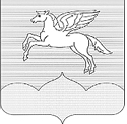 СОБРАНИЕ ДЕПУТАТОВГОРОДСКОГО ПОСЕЛЕНИЯ «ПУШКИНОГОРЬЕ»ПУШКИНОГОРСКОГО РАЙОНА ПСКОВСКОЙ ОБЛАСТИР Е Ш Е Н И Е30.12.2019г. №  191 Принято на 33 внеочередной   сессииСобрания депутатов городского поселения«Пушкиногорье» ( второго созыва)Об избрании  исполняющего  полномочия главы городского поселения  «Пушкиногорье»В  соответствии с  Федеральным законом от  06.10.2003года  № 131-ФЗ «Об общих принципах организации местного самоуправления в Российской Федерации» ( с изменениями),  п.2 ст.22 Устава муниципального образования  городское поселение «Пушкиногорье»,Собрание депутатов  городского поселения «Пушкиногорье»РЕШИЛО:1. Избрать  исполняющим  полномочия   главы  муниципального образования городское поселение «Пушкиногорье»  Никитину Елену Николаевну- заместителя главы администрации городского поселения «Пушкиногорье»   с 30 декабря 2019г.   до  дня вступления в должность вновь избранного главы городского поселения.    	2. Обнародовать настоящее решение в соответствии с Уставом городского поселения «Пушкиногорье»   Председательствующий  на  сессии                                       А.В.Афанасьев